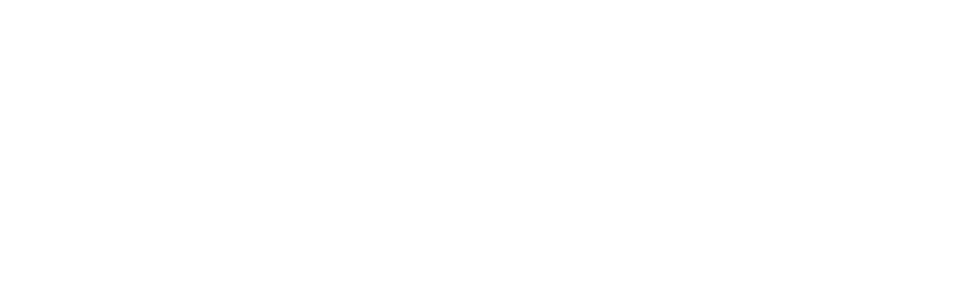 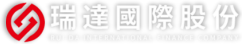 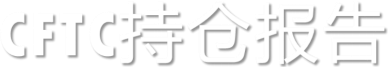 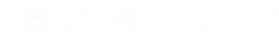 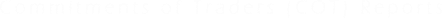 目录农产品玉米、大豆、豆油、豆粕11号糖、 2号棉花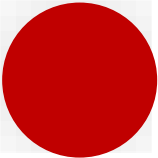 金属黄金、白银、铜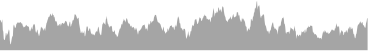 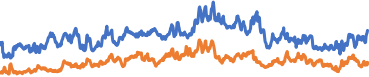 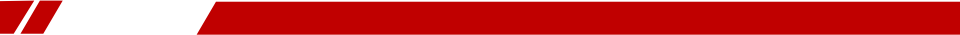 原油250,000.00200,000.00150,000.00100,000.0050,000.000.00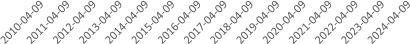  净持仓   — 多头持仓   — 空头持仓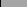 天然气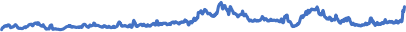 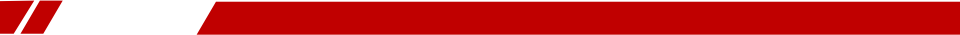 黄金白银600,000.00 400,000.00 200,000.00 0.00(200,000.00)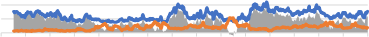  净持仓   — 多头持仓   — 空头持仓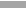 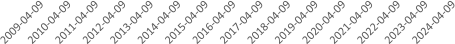  净持仓   — 多头持仓   — 空头持仓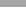 1号铜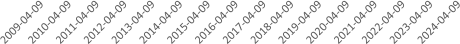  净持仓   — 多头持仓   — 空头持仓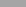 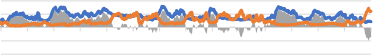 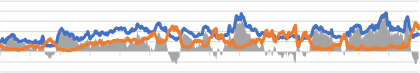 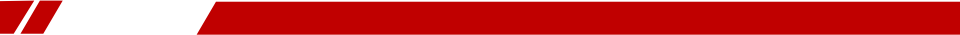 大豆400,000.00200,000.000.00(200,000.00)(400,000.00)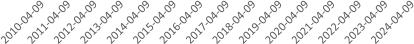  净持仓   — 多头持仓   — 空头持仓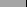 豆油豆粕250,000.00200,000.00150,000.00100,000.0050,000.000.00(50,000.00)(100,000.00)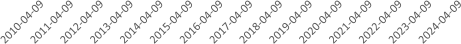  净持仓   — 多头持仓   — 空头持仓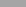 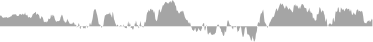 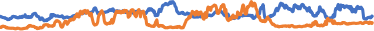 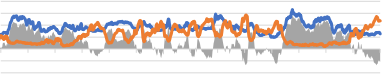 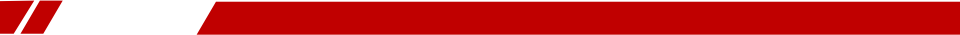 11号糖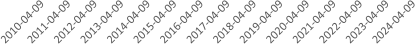  净持仓   — 多头持仓   — 空头持仓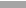 2号棉花玉米800,000.00600,000.00400,000.00200,000.000.00(200,000.00)(400,000.00)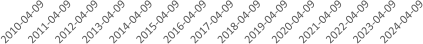  净持仓   — 多头持仓   — 空头持仓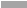 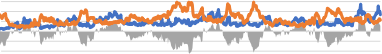 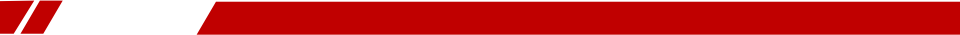 150,000.00 100,000.00 50,000.00 0.00(50,000.00)美元指数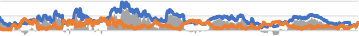  净持仓   — 多头持仓   — 空头持仓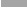 英镑兑美元200,000.00150,000.00100,000.0050,000.000.00(50,000.00)(100,000.00)(150,000.00)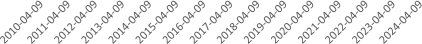  净持仓   — 多头持仓   — 空头持仓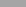 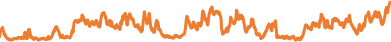 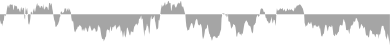 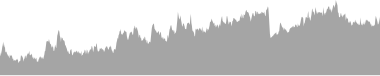 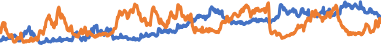 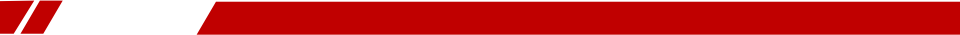 日元兑美元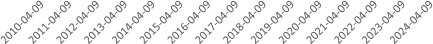  净持仓   — 多头持仓   — 空头持仓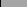 欧元兑美元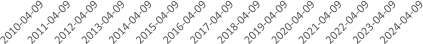  净持仓   — 多头持仓   — 空头持仓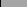 利率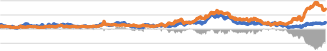 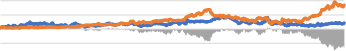 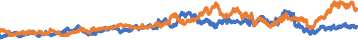 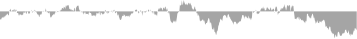 5年国债3,000,000.002,000,000.001,000,000.000.00(1,000,000.00)(2,000,000.00) 净持仓    多头持仓    空头持仓                                                              净持仓     多头持仓     空头持仓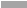 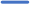 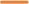 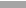 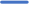 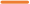 10年国债 净持仓    多头持仓    空头持仓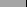 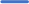 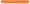 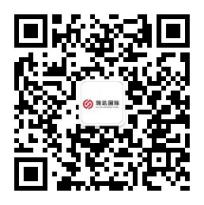 △ 免责声明此报告由瑞达国际所编制。本报告采用之资料及意见均相信可靠及准确，但本公司并不对各分析或有关资料之可 靠性及准确性作出全面性保证。本报告只供客户或 读者作参考之用，客户或读者不应完全依靠本报告内容作为投资准则。本报告之资料及意见如有任何更改，恕不另行通知。本报告并非及并无意图构成任何作价或招揽进行买卖本报告 提及的商品。本公司不会对任何因依靠本报告作出 任何买卖而引致之任何损失承担任何责任。24小时客服电话：   00852 - 25342000/86 - 1360305988524小时传真电话：   00852 - 25632368客服邮箱：   cs@ruida- int . com客服QQ： 203195058/2938472186网址： www. ruida- int . com地址: 香港湾仔菲林明道8号大同大厦17楼05 - 06室800,000.00 600,000.00 400,000.00 200,000.00 0.00(200,000.00) (400,000.00)800,000.00 600,000.00 400,000.00 200,000.00 0.00(200,000.00) (400,000.00)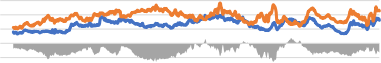 800,000.00 600,000.00 400,000.00 200,000.00 0.00(200,000.00) (400,000.00)2009-04-092010-04-092011-04-092012-04-092013-04-092014-04-092015-04-092016-04-092017-04-092018-04-092019-04-092020-04-092021-04-092022-04-092023-04-092024-04-09800,000.00 600,000.00 400,000.00 200,000.00 0.00(200,000.00) (400,000.00) 净持仓   — 多头持仓   — 空头持仓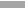  净持仓   — 多头持仓   — 空头持仓 净持仓   — 多头持仓   — 空头持仓 净持仓   — 多头持仓   — 空头持仓 净持仓   — 多头持仓   — 空头持仓 净持仓   — 多头持仓   — 空头持仓 净持仓   — 多头持仓   — 空头持仓 净持仓   — 多头持仓   — 空头持仓 净持仓   — 多头持仓   — 空头持仓 净持仓   — 多头持仓   — 空头持仓 净持仓   — 多头持仓   — 空头持仓 净持仓   — 多头持仓   — 空头持仓 净持仓   — 多头持仓   — 空头持仓 净持仓   — 多头持仓   — 空头持仓 净持仓   — 多头持仓   — 空头持仓 净持仓   — 多头持仓   — 空头持仓2009-04-092010-04-092011-04-092012-04-092013-04-092014-04-092015-04-092016-04-092017-04-092018-04-092019-04-092020-04-092021-04-092022-04-092023-04-092024-04-09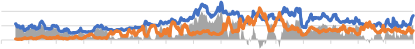 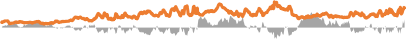 300,000.00 200,000.00 100,000.00 0.00(100,000.00)300,000.00 200,000.00 100,000.00 0.00(100,000.00)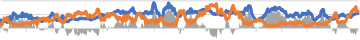 300,000.00 200,000.00 100,000.00 0.00(100,000.00)2010-04-092011-04-092012-04-092013-04-092014-04-092015-04-092016-04-092017-04-092018-04-092019-04-092020-04-092021-04-092022-04-092023-04-092024-04-09300,000.00 200,000.00 100,000.00 0.00(100,000.00) 净持仓   — 多头持仓   — 空头持仓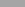  净持仓   — 多头持仓   — 空头持仓 净持仓   — 多头持仓   — 空头持仓 净持仓   — 多头持仓   — 空头持仓 净持仓   — 多头持仓   — 空头持仓 净持仓   — 多头持仓   — 空头持仓 净持仓   — 多头持仓   — 空头持仓 净持仓   — 多头持仓   — 空头持仓 净持仓   — 多头持仓   — 空头持仓 净持仓   — 多头持仓   — 空头持仓 净持仓   — 多头持仓   — 空头持仓 净持仓   — 多头持仓   — 空头持仓 净持仓   — 多头持仓   — 空头持仓 净持仓   — 多头持仓   — 空头持仓 净持仓   — 多头持仓   — 空头持仓200,000.00 150,000.00 100,000.00 50,000.00 0.00(50,000.00)200,000.00 150,000.00 100,000.00 50,000.00 0.00(50,000.00)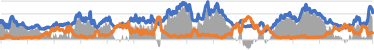 200,000.00 150,000.00 100,000.00 50,000.00 0.00(50,000.00)2010-04-092011-04-092012-04-092013-04-092014-04-092015-04-092016-04-092017-04-092018-04-092019-04-092020-04-092021-04-092022-04-092023-04-092024-04-09200,000.00 150,000.00 100,000.00 50,000.00 0.00(50,000.00) 净持仓   — 多头持仓   — 空头持仓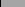  净持仓   — 多头持仓   — 空头持仓 净持仓   — 多头持仓   — 空头持仓 净持仓   — 多头持仓   — 空头持仓 净持仓   — 多头持仓   — 空头持仓 净持仓   — 多头持仓   — 空头持仓 净持仓   — 多头持仓   — 空头持仓 净持仓   — 多头持仓   — 空头持仓 净持仓   — 多头持仓   — 空头持仓 净持仓   — 多头持仓   — 空头持仓 净持仓   — 多头持仓   — 空头持仓 净持仓   — 多头持仓   — 空头持仓 净持仓   — 多头持仓   — 空头持仓 净持仓   — 多头持仓   — 空头持仓 净持仓   — 多头持仓   — 空头持仓2010-04-092011-04-092012-04-092013-04-092014-04-092015-04-092016-04-092017-04-092018-04-092019-04-092020-04-092021-04-092022-04-092023-04-092024-04-09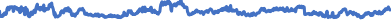 